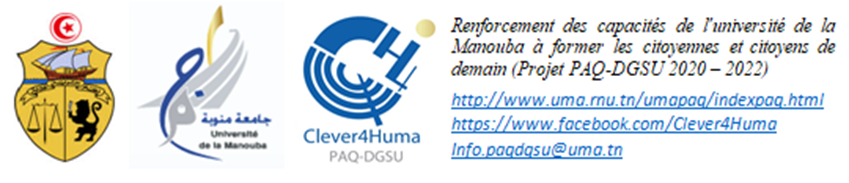 Projet d’Appui à la Qualité de l’Université de la ManoubaPAQ-Développement de la Gestion Stratégique desUniversités (PAQ-DGSU)Clever4HumaDomaine 5 : Responsabilité sociétaleAmorcer une transition durable, inclusive et socialement responsable du campusActivité V.1.3.1:« Organisation de journées université citoyenne »Octobre – 2022Formulairepour l’organisation d’activités sur le tri sélectifTitre de l’activité………………………………………………….............................................................................................Forme de l’activitéAnimation du campus / institutionAtelierEvènementConcoursExposition RadioConférence – débatFormationJeuxAutre (précisez) ………………….Activité proposéeDécrire d’une manière synthétique votre activité (20 lignes au maximum)Objectifs :Public visé (qualité, nombre) :  Retombées en milieu étudiant : Calendrier prévu (date de réalisation, durée…) : (exemple : toute la semaine du 21 novembre, 3 matinées, la journée du 23 novembre, …)Lieu de déploiement du projet : (exemple préciser la ou les institutions, …)Préciser le matériel et le consommable nécessaires pour l’activitéPorteur du projet (4 étudiants au minimum)AssociationClubAutre (précisez)Préciser le nom de votre organisation ……………………………………………………………………………..Etablissement …………………………………………………………………………………………………………………..Adresse…………………………………………………………………………………………………………………………….Coordonnées de l’étudiant responsable de l’activité :Nom :Prénom :Fonction dans le club, association…. :Tél : Email :Coordonnées du tuteur (s’il existe) :Nom :Prénom :Fonction :Email :Autres étudiants participants Prénom et nomTélEmailEtablissementStatut dans le club/ association…